Request for unpaid work experience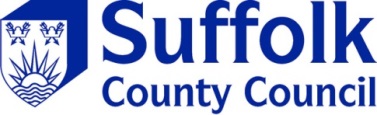 Once complete, please email this form to recruitment@suffolk.gov.uk		This form can be used for requesting any form of unpaid work experience. On receipt of this form, the Recruitment Team will look to find you’re a suitable work experience placement.		          Please ensure you fully complete all required informationIn submitting this request for work experience, I consent to the authority: sharing information* with other organisations or third parties, where the law requires them to; including any concerns related to the protection of adults and/or children in line with the Safeguarding vulnerable Groups Act 2006.Verifying the information in my request (where appropriate) and accept that this may involve contacting my education providers to verify information about my current studies.Processing the data in my application in line with the General Data Protection Regulation and Suffolk County Councils Privacy Policy. I understand that:Giving false information or omitting relevant information could disqualify my request and, if I am offered a period of work experience, could lead to this being withdrawn.If I am offered a placement I will be asked to sign a work experience and confidentiality agreement.Equality and diversity monitoring dataThe data is only used for statistical purposes and not used as part of any decision making or selection processes.TitleFirst nameSurnamePreferred nameAddressTown/ CityCountyPostcodeEmail addressMobile numberOther tel noHow old will you be at the time of completing the work experience?How old will you be at the time of completing the work experience?How old will you be at the time of completing the work experience?15 -1715 -1718 - 2418 - 2425 or over25 or overIf you are under 25, are you currently in education, paid work or formal employment based training?If you are under 25, are you currently in education, paid work or formal employment based training?If you are under 25, are you currently in education, paid work or formal employment based training?If you are under 25, are you currently in education, paid work or formal employment based training?If you are under 25, are you currently in education, paid work or formal employment based training?If you are under 25, are you currently in education, paid work or formal employment based training?If you are under 25, are you currently in education, paid work or formal employment based training?YesYesNoAre you a student social worker?Are you a student social worker?Are you a student social worker?Are you a student social worker?Are you a student social worker?Are you a student social worker?Are you a student social worker?YesYesNoAre you a student nurse?Are you a student nurse?Are you a student nurse?Are you a student nurse?Are you a student nurse?Are you a student nurse?Are you a student nurse?YesYesNoWe have buildings based around the county, do you have a preference for where the work experience would take place? If Yes, please tell us where.We have buildings based around the county, do you have a preference for where the work experience would take place? If Yes, please tell us where.We have buildings based around the county, do you have a preference for where the work experience would take place? If Yes, please tell us where.We have buildings based around the county, do you have a preference for where the work experience would take place? If Yes, please tell us where.We have buildings based around the county, do you have a preference for where the work experience would take place? If Yes, please tell us where.We have buildings based around the county, do you have a preference for where the work experience would take place? If Yes, please tell us where.We have buildings based around the county, do you have a preference for where the work experience would take place? If Yes, please tell us where.We have buildings based around the county, do you have a preference for where the work experience would take place? If Yes, please tell us where.We have buildings based around the county, do you have a preference for where the work experience would take place? If Yes, please tell us where.We have buildings based around the county, do you have a preference for where the work experience would take place? If Yes, please tell us where.We have buildings based around the county, do you have a preference for where the work experience would take place? If Yes, please tell us where.We have buildings based around the county, do you have a preference for where the work experience would take place? If Yes, please tell us where.We have buildings based around the county, do you have a preference for where the work experience would take place? If Yes, please tell us where.We have buildings based around the county, do you have a preference for where the work experience would take place? If Yes, please tell us where.We prioritise work experience requests from care leavers who:Have been in the care of Suffolk County Council for three months or more since the age of 14Are under the age of 25Meet the essential criteria for the roleWe prioritise work experience requests from care leavers who:Have been in the care of Suffolk County Council for three months or more since the age of 14Are under the age of 25Meet the essential criteria for the roleWe prioritise work experience requests from care leavers who:Have been in the care of Suffolk County Council for three months or more since the age of 14Are under the age of 25Meet the essential criteria for the roleWe prioritise work experience requests from care leavers who:Have been in the care of Suffolk County Council for three months or more since the age of 14Are under the age of 25Meet the essential criteria for the roleWe prioritise work experience requests from care leavers who:Have been in the care of Suffolk County Council for three months or more since the age of 14Are under the age of 25Meet the essential criteria for the roleWe prioritise work experience requests from care leavers who:Have been in the care of Suffolk County Council for three months or more since the age of 14Are under the age of 25Meet the essential criteria for the roleWe prioritise work experience requests from care leavers who:Have been in the care of Suffolk County Council for three months or more since the age of 14Are under the age of 25Meet the essential criteria for the roleWe prioritise work experience requests from care leavers who:Have been in the care of Suffolk County Council for three months or more since the age of 14Are under the age of 25Meet the essential criteria for the roleWe prioritise work experience requests from care leavers who:Have been in the care of Suffolk County Council for three months or more since the age of 14Are under the age of 25Meet the essential criteria for the roleWe prioritise work experience requests from care leavers who:Have been in the care of Suffolk County Council for three months or more since the age of 14Are under the age of 25Meet the essential criteria for the roleWe prioritise work experience requests from care leavers who:Have been in the care of Suffolk County Council for three months or more since the age of 14Are under the age of 25Meet the essential criteria for the roleWe prioritise work experience requests from care leavers who:Have been in the care of Suffolk County Council for three months or more since the age of 14Are under the age of 25Meet the essential criteria for the roleWe prioritise work experience requests from care leavers who:Have been in the care of Suffolk County Council for three months or more since the age of 14Are under the age of 25Meet the essential criteria for the roleWe prioritise work experience requests from care leavers who:Have been in the care of Suffolk County Council for three months or more since the age of 14Are under the age of 25Meet the essential criteria for the roleAre you a Care Leaver?YesNoNoPrefer not to disclosePrefer not to discloseWe are disability confident and positive about diversity.  According to the definition of Disability do you consider yourself to have a disability / learning disability?We are disability confident and positive about diversity.  According to the definition of Disability do you consider yourself to have a disability / learning disability?We are disability confident and positive about diversity.  According to the definition of Disability do you consider yourself to have a disability / learning disability?We are disability confident and positive about diversity.  According to the definition of Disability do you consider yourself to have a disability / learning disability?We are disability confident and positive about diversity.  According to the definition of Disability do you consider yourself to have a disability / learning disability?We are disability confident and positive about diversity.  According to the definition of Disability do you consider yourself to have a disability / learning disability?We are disability confident and positive about diversity.  According to the definition of Disability do you consider yourself to have a disability / learning disability?We are disability confident and positive about diversity.  According to the definition of Disability do you consider yourself to have a disability / learning disability?We are disability confident and positive about diversity.  According to the definition of Disability do you consider yourself to have a disability / learning disability?We are disability confident and positive about diversity.  According to the definition of Disability do you consider yourself to have a disability / learning disability?We are disability confident and positive about diversity.  According to the definition of Disability do you consider yourself to have a disability / learning disability?We are disability confident and positive about diversity.  According to the definition of Disability do you consider yourself to have a disability / learning disability?We are disability confident and positive about diversity.  According to the definition of Disability do you consider yourself to have a disability / learning disability?We are disability confident and positive about diversity.  According to the definition of Disability do you consider yourself to have a disability / learning disability?Do you have a disability?YesNoNoPrefer not to disclosePrefer not to discloseWhat adjustments might you need in order to complete work experience with us?Current studies/situation:Current studies/situation:If you are currently at school or studying in higher education please provide the name and address of your school / college / university / education providerWhat work area are you seeking experience in? If you don’t have a specific area in mind please tell us about your longer term career goals and interests.What work area are you seeking experience in? If you don’t have a specific area in mind please tell us about your longer term career goals and interests.What dates you would like the work experience to take place?What dates you would like the work experience to take place?Please tell us what you are hoping to gain from the work experience?Please tell us what you are hoping to gain from the work experience?Date of Birth (DD/MM/YYYY)Ageyears oldGenderGenderGenderGenderGenderFemaleMaleTransgenderPrefer not to discloseIs your gender different to that assigned to you at birth?Is your gender different to that assigned to you at birth?Is your gender different to that assigned to you at birth?Is your gender different to that assigned to you at birth?Marital StatusMarital StatusMarital StatusMarital StatusSingleMarriedCivil PartnershipWidowedDivorcedSeparatedDissolved/ AnnulledPrefer not to discloseSexual OrientationSexual OrientationSexual OrientationSexual OrientationBisexualGay Woman/ LesbianGay ManHeterosexual/ StraightNo SexualityPrefer not to discloseIf other, then please detail:Religion or BeliefReligion or BeliefReligion or BeliefReligion or BeliefAgnosticAtheistBahaiBuddhistChristianHinduHumanismJainJewishMuslimNo religionPaganRastafarianScientologistShintoSikhZoroastrianPrefer not to discloseIf other, then please detail:NationalityNationalityNationalityNationalityAfricanAny other Asian BackgroundAny other Black, African or Caribbean backgroundAny other ethnic groupAny other Mixed or multiple ethnic backgroundArabBangladeshiCaribbeanChineseEnglish, Welsh, Scottish, Northern Irish or BritishGypsy or Irish TravellerIndianPakistaniWhite and AsianWhite and Black AfricanWhite and Black CaribbeanPrefer not to discloseIf other, then please detail: